План – конспектспортивного праздника «В гостях у Снеговика»в младшей группе.Составила и провела Воспитатель Тирман Л. А.г. Тихвин2018 г.Цель: формировать представление о пользе подвижных игр на улице, способствовать укреплению здоровья детей.Оборудование:конверт с письмом, разноцветные пластиковые шары, верёвки 2 шт., скакалки.Ход праздника:(Звучит музыка, выходит Снеговик)Снеговик:Внимание, внимание, начинаем наш спортивный праздник!На спортивную площадку Приглашаю, дети, вас,Праздник спорта и здоровьяНачинается сейчас.Я весёлый Снеговик,К играм с детства я привык.На лыжах я катаюсьИ спором занимаюсь.- Как много здесь детей собралось. А вы любите спортом заниматься, на санках и лыжах кататься? Тогда давайте соревноваться.Подвижная игра «Снежинки и ветер».- Я предлагаю вам поиграть со мной в игру «Снежинки и ветер». Вставайте в круг и беритесь за руки. Вы будете снежинками. По моему сигналу: «Ветер подул сильный -  сильный и снежинки разлетелись, закружились», вы будете двигаться, кружиться по площадке в разных направлениях. Как только я скажу, «Ветер стих», вы должны возвратиться в круг и взяться за руки. Будьте внимательны!- Ребята, какой сильный был ветер! Посмотрите, что он мне принёс!= (показываю конверт с письмом). - Вы хотите узнать, что в нём написано?=-Давайте я вам его прочитаю:«Гость спешит на праздник к вам, отгадайте – ка загадку, и увидите отгадку».Он по лесу рыщет,В кустах кого – то ищет.Слышно, он зубами – щёлк,Угадай, кто это…?= волк(Звучит музыка, выходит волк) Волк: Я - серый волк. Я – добрый волк. Ну, кто сказал: «Зубами щёлк».Не ел утят и поросят,Не ел я семерых козлят.Питаюсь апельсинами,Морковкой, мандаринами,Конфетами, печеньем,Тортами и вареньем.Но почему – то, почему?Никто не верит этому.С вами я пришёл играть,Вместе праздник отмечать.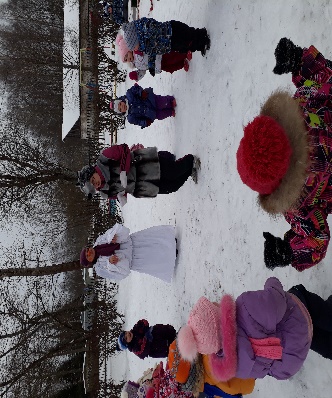 Подвижная игра «Зайка беленький».- Я предлагаю вам поиграть со мной в игру«Зайка беленький». Вы будете зайцами. По моему сигналу: «Бегите в круг», вы должны встатьв круг и взяться за руки. Я встану в круг, а вы будете выполнять движения вместе со мной.Зайка беленький сидит и ушами шевелит,Вот так, вот так, он ушами шевелит. (присели, шевелят кистями рук, подняв руки к голове)Зайке холодно сидеть, надо лапоньки погреть,Хлоп – хлоп, хлоп – хлоп, надо лапоньки погреть. (стоя в кругу, хлопают в ладоши)Зайке холодно стоять, надо зайке поскакать.Скок – скок, скок – скок, надо зайке поскакать(прыгают на двух ногах)Кто – то зайку испугал, зайка прыг и ускакал. (разбегаются)- Какие вы все ловкие и смелые! Можно я приглашу на ваш весёлый праздник свою подругу?= да- Тогда отгадайте про неё загадку:Хитрая плутовка,Рыжая головка,Хвост пушистый – краса!А зовут её…?= лиса- Правильно, молодцы!(звучит музыка, выходит лиса)Лиса: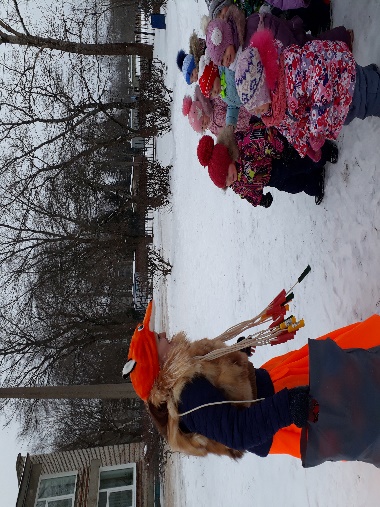 Я - Лисичка, рыжий хвостик,
К вам на праздник я пришла,
И детишкам для веселья
Свои бусы я несла.Но порвались бусы, жалко,
Были  дороги они
Рассыпались все бусинки
Поди ка собери!Подвижная игра «Собери бусы».Лиса разбрасывает по площадке разноцветные пластмассовые шарики, дети выкладывают из них бусы.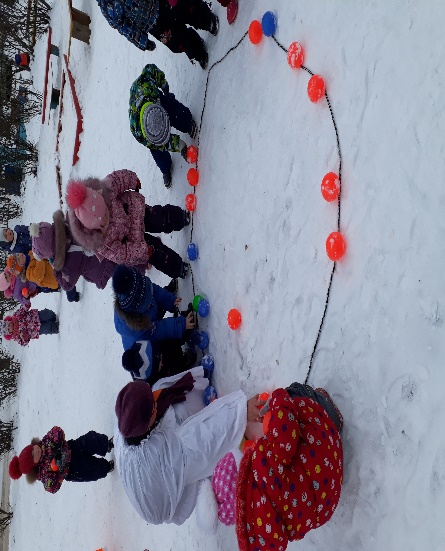 Снеговик:Ребята, понравились вам игры? В заключении нашего праздника предлагаю вам покататься на «лошадях» (взрослые и дети «катают» друг друга).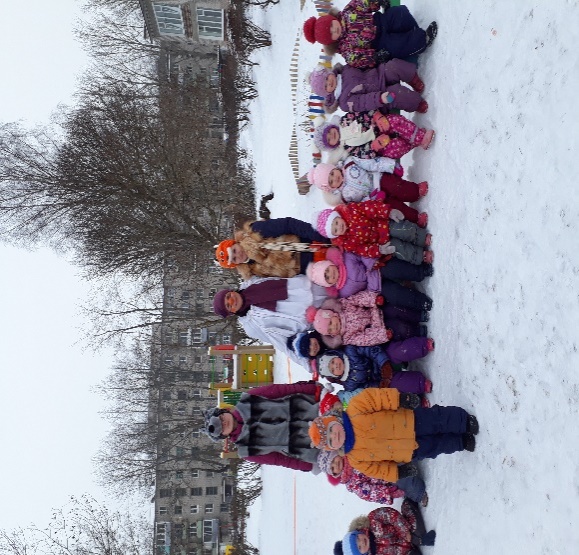 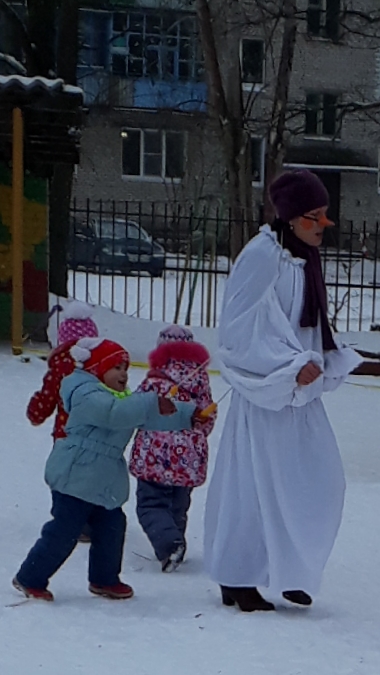 